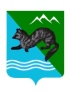 ПОСТАНОВЛЕНИЕАДМИНИСТРАЦИИ СОБОЛЕВСКОГО МУНИЦИПАЛЬНОГО     РАЙОНА КАМЧАТСКОГО КРАЯ26 октября 2022                             с.Соболево                            №492 АДМИНИСТРАЦИЯ ПОСТАНОВЛЯЕТ:         1.Внести в приложение №2 к постановлению администрации Соболевского муниципального района Камчатского края от 24.07.2015 № 203 «О Бюджетной комиссии в  Соболевском муниципальном районе» изменения, изложив его  в новой редакции, согласно приложению  к настоящему постановлению.           2. Управлению делами администрации Соболевского муниципального района опубликовать настоящее постановление в районной газете «Соболевский вестник»  и разместить  на официальном сайте  в информационно-коммуникационной сети Интернет.           3. Настоящее постановление вступает в силу после  его официального опубликования (обнародования).   Заместитель главы администрации Соболевского   муниципального района- руководитель   комитета по  экономике, ТЭК, ЖКХ и   управлению муниципальным имуществом                              А.В. Колмаков		                                                                          Приложение                                                                      к постановлению администрации                                                                            Соболевского муниципального района                                                  от  26.10.2022 № 492                                                                                         Приложение №1                                                                                          к постановлению  администрации                                                                                          Соболевского муниципального района                     от  11.11.2020 № 252Состав
Бюджетной комиссии при администрации                        Соболевского муниципального районаО внесении изменений в приложение №2 к постановлению администрации Соболевского муниципального района Камчатского края от 24.07.2015 года № 203  «О Бюджетной комиссии в  Соболевском муниципальном районе»          В целях уточнения состава Бюджетной комиссии при администрации Соболевского муниципального районаКуркин Василий ИвановичГлава Соболевского муниципального района Камчатского края, председатель комиссии;Колмаков Анатолий ВикторовичЗаместитель главы администрации Соболевского муниципального района, руководитель комитета по экономике, ТЭК, ЖКХ  и управлению муниципальным имуществом, заместитель председателя комиссии;Дранивская Анна ЕвстахиевнаРуководитель управления  делами администрации Соболевского муниципального района, секретарь комиссии;Члены комиссии:Сафонова Анастасия ВладимировнаВРИО, заместителя главы администрации Соболевского муниципального района-руководитель управления образования и молодежной политики администрации Соболевского муниципального района;Спешнева Светлана ВалентиновнаРуководитель комитета по бюджету и финансам администрации Соболевского муниципального района;Леоненко Наталья ЮрьевнаЗаместитель руководителя Комитета по бюджету и финансам администрации Соболевского муниципального района-начальник отдела бюджетного планирования и анализа в составе Комитета;Борисова Татьяна МихайловнаЗаместитель руководителя Комитета по  экономике, ТЭК ,ЖКХ и управлению муниципальным имуществом  администрации Соболевского муниципального района - начальник отдела прогнозирования, экономического анализа, инвестиций и предпринимательства в составе Комитета ;Сысоев Олег НиколаевичНачальник отдела  имущественных и земельных отношений, градостроительства в составе  комитета по  экономике, ТЭК ,ЖКХ и управлению муниципальным имуществом  администрации Соболевского муниципального района; Сапожков Владимир ИвановичПредседатель комитета по бюджету Думы Соболевского муниципального района (по согласованию с Думой Соболевского муниципального района).